Anglický jazyk 3. ročníkTýždeň: 27. 4.-  1. 5.2020hodinaHello! How are you? Najprv si poďme zopakovať, čo sme sa v zatiaľ naučili v lekcii Clothes.  Tvor vety typu It is/ They are podľa obrázkov.  Vety napíš do zošita.                        2.                   3.                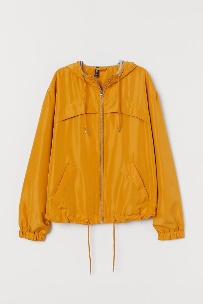 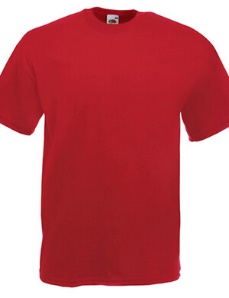 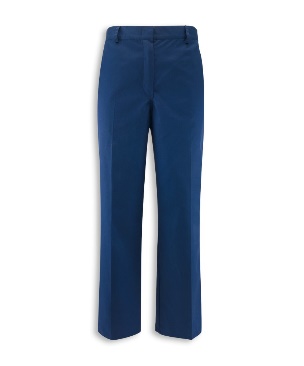 Pre kontrolu: It is a yellow jacket. It is a red T- shirt.They are blue trousers. Pridáme k tomu aj učivo z predchádzajúcej hodiny.  Prelož nasledujúce vety. Opäť ich napíš do zošita. Mám oblečený hnedý klobúk. Mám oblečené ružové šaty. Mám oblečené čierne topánky.Preklad v ANJ pre kontrolu: 4. I´m wearing a brown hat. 5. I´m wearing a pink dress. 6.  I´m wearing black shoes. A ešte jedna dôležitá vec. Do zošita si napíš a farebne zvýrazni otázku, ktorú budeš odo mňa často počuť: WHAT ARE YOU WEARING? /vot ár jú véring?/ Čo máš oblečené? Ako asi budú vyzerať naše dialógy si môžeš pozrieť v nasledujúcom videu: https://www.youtube.com/watch?v=h6CvRv-AH2YTo by bolo pre dnešok všetko. Ak máš čas a chuť, prečítaj si článok na str. 35 a pokús sa ho preložiť. Pripravíš sa tak na nasledujúcu videohodinu. hodinaMali by sme sa vidieť na videohodine. Uskutoční sa podľa rozvrhu v utorok o 11:15 prostredníctvom Zoomu.Po tom, ako si zopakujeme aktuálne preberané učivo, budeme sa sústrediť na čítanie a preklad článku na str. 35. Väčšina slov a viet by ti mala byť známa. Pre istotu uvediem preklad niektorých: I´ve got the magic pencil ( Ja mám čarovnú ceruzku) I can draw a new hat ( Ja môžem nakresliť nový klobúk) I can´t see ( Nemôžem vidieť/ Nevidím) Let´s go to the school party (poďme na školskú párty) hodinaKlikni na odkaz a zopakuj si preberané učivo. Najprv ťa tam bude čakať prezentácia a potom úlohy. Máš toľko pokusov, koľko budeš potrebovať. Môžeš opakovať dokedy, kým to nebudeš mať všetko správne. Posúvaš sa žltými šípkami na pravej a ľavej strane. https://viki.iedu.sk/resources/resource/reso-7b0f0e8f-9ea7-48ca-83cd-e28edbabc5c4?userResourceContext=falseTeraz si ešte urob cvičenia v pracovnom zošite na strane 31.  V cvičení č. 1 pozoruj obrázok a rátaj. Počet vecí zapíš do prázdnych bubliniek na pravej strane. V cvičení č. 2 a 3 sa pozri opäť na horný obrázok. Vyhľadaj ľudí, ktorých tváre vidíš pri vetách 1-6 a zakrúžkuj pri nich správnu odpoveď. Dopíš vhodné slovo na prázdnu linajku.  To je pre tento týždeň všetko. Goodbye! 